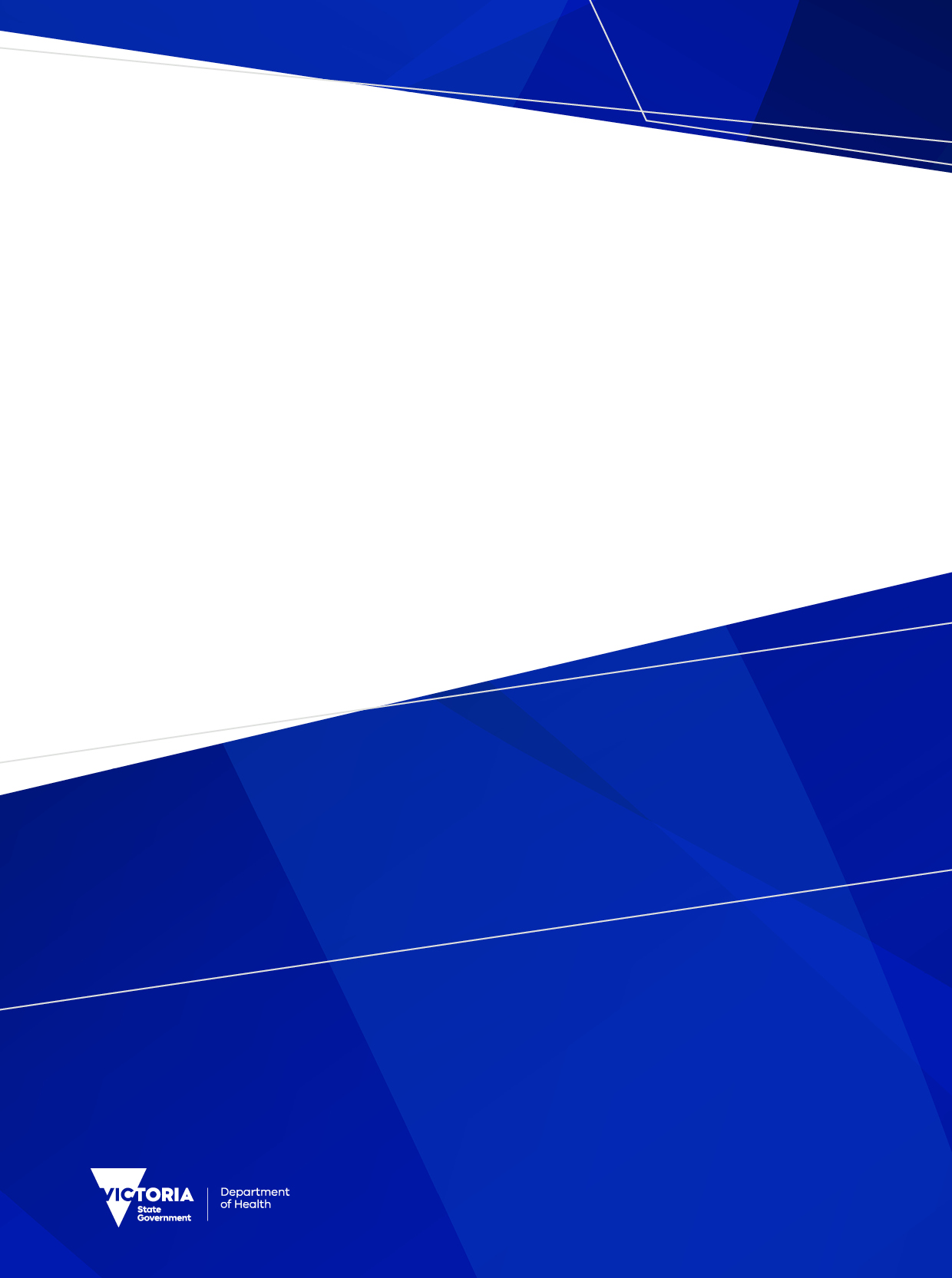 Contents  INTRODUCTION	3Purpose	3Governance	31.	CASE MANAGEMENT	4Objectives of case management	4Definition	4Infectious period	4Key activities	52.	CONTACT MANAGEMENT	8Objectives of contact management	8Contact definitions	83.	EXPOSURE SITE MANAGEMENT	10Objectives of exposure site management	10Key activities	104.	OUTBREAK MANAGEMENT	12Objectives of outbreak management	12Definition	12Notification and response	12Outbreak management activities	125.	SUPPORTING DOCUMENTS	14Reference documents	146.	DOCUMENT REVISION HISTORY	15INTRODUCTION Purpose The Case, Contact, and Outbreak Management Policy (the policy) describes the State’s approach to COVID-19 case, contact, exposure site and outbreak management to ensure Victorian guidance aligns with national policy and is consistent across the decentralised response to COVID-19 in Victoria.The policy will be updated to reflect changes in national guidance and local strategy. This document should be read in conjunction with the Communicable Disease Network of Australia Coronavirus Disease 2019 (COVID-19) National Guidelines for Public Health Units and locally developed protocols and standard operating procedures. Governance The Department of Health (the department) through the Targeted Outbreak Management (TOM) team of the Public Health Division is responsible for the provision of overall guidance on case, contact and outbreak management and for coordinating the response across the Local Public Health Units (LPHUs). The current operating model has nine LPHUs; three in metropolitan Melbourne and six in regional Victoria. The policy is approved by the Deputy Chief Health Officer, COVID-19 Branch, Public Health Division. CASE MANAGEMENTObjectives of case managementContact with confirmed and probable cases should occur as soon as possible after notification to facilitate safe isolation and ensure all urgent medical, support and welfare needs are met. DefinitionNotes: Use of the terminology ‘confirmed case’ in this document and the definition of ‘diagnosed persons’ as described in the Quarantine Isolation and Testing Orders (QIT) Orders is intended to, and should be interpreted to have, the same meaning. Infectious periodA person diagnosed with COVID-19 is considered to be infectious;If symptomatic at the time of the test, 48 hours prior to onset of symptoms or If asymptomatic at the time of the test, 48 hours prior to the first positive specimen collection until the commencement of the seventh day from the date on which the first positive specimen was collected; or;until such other time as specified by an officer or nominated representative of the Department.  For the purposes above, a positive specimen may refer to either a NAAT or RA test.Confirmed and probable cases must remain in isolation for the duration of their isolation period as defined above.Key activitiesNotificationLaboratories and requesting medical practitioners are required to notify the department of all confirmed cases of COVID-19 as soon as practicable, and within 24 hours, under the Public Health and Wellbeing Act 2008. Probable cases of COVID-19 are required to notify the department as soon as practicable upon returning a positive RA test result.  Contact with caseAll confirmed and probable cases are contacted by the department by text message on notification. Completion of a case interview may be considered in exceptional circumstances. Confirmed and probable cases must take all reasonable steps to notify: all close contacts, including household members with whom they reside and other individuals that meet the definition of a close contact (see below for definition); their workplace(s) or education facility if they attended during their infectious period; andall social contacts they have been in contact with during their infectious period. Confirmed and probable cases, through the notification SMS, are directed to online resources outlining their isolation requirements and obligations to notify contacts: see Contact Management. Clinical ManagementThe clinical management of an eligible confirmed or probable case is the responsibility of the COVID-19 Positive Pathways program or equivalent clinical program. Welfare supportProvision of welfare support to confirmed and probable cases and their households is the responsibility of the Department of Family, Fairness and Housing (DFFH) and partner organisations including local government. Supports include but are not limited to; financial assistance, emergency accommodation, food, and other supplies. Release from isolationAll confirmed and probable cases are automatically released at the commencement of the seventh day from their first positive specimen collection date (RA test, NAAT) without consideration of their clinical history or assessment of symptoms. Day 0 is the specimen collection date (RA test, NAAT).For example: a person who undertook a COVID-19 NAAT or rapid antigen test on Monday, the first Monday of the month, and received a positive test result from that test, they end their self-isolation period at 12:01am on the following Monday, the second Monday of the month.If, however, a probable case has undertaken a NAAT within 48 hours of their RA test result and returned a negative result, they may be released from isolation.Confirmed and probable cases are provided their future clearance date upon initial notification and contact from the department. At their discretion, hospitals, aged care and other residential facilities can continue to manage cases who are significantly immunocompromised or have ongoing symptoms beyond the day 7 clearance date, under appropriate precautions.Lost to follow upReasonable attempts to contact a case, via SMS or phone call for cases with a landline only, must be exhausted before classifying a confirmed case as ‘lost to follow up’. Contact attempts may include data linkage, Household Engagement Program referral. Victoria Police referrals may be considered in exceptional circumstances. Death notificationsFor surveillance purposes, a COVID-19 death is defined as a death in a confirmed COVID-19 case, unless there is a clear alternative cause of death that is unrelated to COVID-19 (e.g. trauma). For a death to be classified as a COVID-19 death there should be no period of complete recovery from COVID-19 between the COVID illness and death of the person. Where a Coroner’s report is available, these findings are to be reflected as the definitive determination. All COVID-19 deaths should be notified to the Public Health Division. Expert review panelAn Expert Review Panel (the panel) may be convened at the request of a public health unit to adjudicate on the diagnosis of COVID-19 for specific cases, including identifying false positive diagnoses. Evidence to be considered includes clinical presentation, epidemiological information, and laboratory test results. The panel determines whether the initial diagnosis is consistent with the laboratory, clinical and epidemiological findings, and may also advise on the likely timing of infection. Reinfection and re-exposure period for recovered cases Reinfection is defined as a subsequent confirmed SARS-CoV-2 infection in a person with a past known history of confirmed COVID-19, that is determined to be a separate episode to the first based on epidemiological and/or laboratory findings. SARS-CoV-2 RNA or antigen detection must be greater than 4 weeks after the first date of release from isolation to be considered reinfection.If a recently recovered case of COVID-19 is identified as a close contact of a confirmed or probable case, they do not need to quarantine nor undertake surveillance testing again if: the re-exposure was less than 4 weeks since the recovered case’s release from isolation date. Within this 4 week period, recovered cases: can continue to attend high-risk settings. do not need to be furloughed from work if re-exposed. do not need to participate in surveillance testing as part of their employment or education if re-exposed.If a recovered case develops new symptoms during the 4-week period they should remain at home until symptoms resolve. Those at higher risk of severe disease should seek advice from their primary care provider and undertake testing for COVID-19 and consider testing for other respiratory viruses including influenza, to ensure they are able to access treatment, if eligible. Factors and conditions which increase the risk of severe disease include, older age, primary or acquired immunodeficiencies, undertaking immune suppressive therapies, or having a significant medical illness. CONTACT MANAGEMENTObjectives of contact managementThe purpose of contact management is to identify and notify individuals who have been exposed to a confirmed case of COVID-19 to prevent ongoing transmission. Contact definitions Close contact Note: * A recent confirmed case or recent probable case means a person:who is currently within their infectious period and has begun, but not yet completed a period of self-isolation; ORwhose infectious period ended within the previous 4 weeks.**A residential setting is a building or a part of a building where individuals: spend the night for sleeping; including a house, apartment, or other private dwelling, ANDshare facilities for acts of daily living which have the potential to create exposure between residents.A residential setting includes:Aged care facilities Military residential settings Boarding schools  Boarding housesHomeless sheltersSocial contactNote: in workplaces such as health services, primary care, community care and emergency services, if either the staff/visitor/client case or the people who interacted with a case were correctly wearing a P2/N95 mask for the duration of contact, and there are no concerns of PPE breach, they are generally considered neither social nor close contacts. Key activities  QuarantineClose contacts Close contacts are required to;If continuing to reside with a case, undertake five rapid antigen tests within seven days of notification, spaced at least 24 hours apart, should they return a positive result, then they are designated a Probable CaseIf not continuing to reside with a case, undertake five rapid antigen tests within seven days following contact (as defined in the close contact definition above) , spaced at least 24 hours apart, should they return a positive result, then they are designated a Probable CaseWear a face covering when attending any indoor space outside their home (unless an exception applies under the Pandemic Orders – e.g. for those aged younger than 8 years);Not visit hospitals and care facilities unless;In relation to a care facility, the person is permitted to do so under the Pandemic (Public Safety) Order; orIn relation to a hospital, the person is permitted to do so by an officer of a hospital with the position of Executive Director of Nursing and Midwifery or equivalentNotify their employer and/or educational facility that they attend during the seven-day period and that the above conditions apply. Close contacts who do not comply with testing and other requirements must quarantine for a period of 7 days. Social contactsThere are no quarantine requirements for social contacts. TestingTesting requirements and recommendations for close contacts and social contacts are specified in the Testing Requirements Policy. 
EXPOSURE SITE MANAGEMENTObjectives of exposure site managementExposure site management aims to identify individuals who may have been exposed to a case and aims to ensure there is no ongoing environmental risk at the site. Key activities WorkplacesWorkplaces includes any setting where Occupational Health and Safety laws apply.Confirmed and probable cases are required to notify their workplace if they are diagnosed with COVID-19 and attended an indoor space at the work premises during their infectious period. If the case has attended their workplace during their infectious period, the facility must take reasonable steps to:to notify workers who attended the work premises during the relevant infectious period advise workers to monitor for symptoms and undertake testing if symptoms developWorkplaces are required to notify the department in the event of an outbreak as defined below.Evidence of cleaning certificates and approval to reopen after cleaning has been completed is not required but may be considered in some circumstances. Support and guidance may be provided on request.Education facilitiesEducation facilities are defined as premises at which a childcare or early childhood service is provided, premises at which an outside school hours care service is provided, a school and school boarding premises.Confirmed and probable cases are required to notify their education facility if they are diagnosed with COVID-19 and attended and indoor space at the facility during their infectious period. If the case has attended the education facility during their infectious period, the facility must take reasonable steps to:notify the parents, guardians and carers of the persons enrolled at the education facility during the relevant infectious period of the potential exposure.advise staff, students and visitors to monitor for symptoms and undertake testing if symptoms developcollect, record, and store a list of all confirmed and probable cases, date of notification, and date(s) of attendance during their infectious period. Other settingsRoutine exposure site management is not required but may be considered in exceptional circumstances. Support and guidance may be provided on request by the department or LPHU.Referrals to the Infection Prevention and Control Response and Occupational Physicians teams are not routinely required but may be considered on a case-by-case basis. Website publicationExposure sites are not published online but public communication may be considered in exceptional circumstances.OUTBREAK MANAGEMENT Objectives of outbreak managementOutbreak management aims to control ongoing transmission through active case finding, contact identification, environmental assessment and consequence management. DefinitionNotification and responseSettings are required to notify the department if the relevant outbreak definition is met. The outbreak definitions do not preclude a setting from contacting the department for pre-emptive advice or support. Settings are encouraged to notify the department of vulnerabilities associated with multiple confirmed cases, such as when service deliverability is impacted, impending critical failures, or vulnerability of confirmed cases or exposed persons – including vaccination rates and barriers to care (including COVID-19 treatment). Outbreak notifications should trigger the provision of guidance and advice with active outbreak management only occurring in certain circumstances.Outbreak management activitiesWhere an outbreak team from the department or an LPHU provides direct public health input, key activities to be performed in conjunction with the outbreak facility may include:Establishment of an Outbreak Management Team Agree outbreak and contact definitionsDevelop a testing strategyLead an environmental investigation Establish an Incident Management Team if requiredOutbreak reporting Outbreak Management TeamAn Outbreak Management Team (OMT) is a multi-agency public health-focused group that is led by either an LPHU or by a SPOR team with accountability derived from the Chief Health Officer. Its primary goal is to ensure public health control measures are implemented to contain or reduce the spread of COVID-19. Other specialist stakeholder agencies may be invited to attend based on the outbreak setting (e.g. Department of Justice and Community Safety, Department of Jobs, Precincts and Regions, Department of Education Training, Department of Family, Fairness and Housing). Incident Management TeamAn Incident Management Team (IMT) is responsible for managing the wider impacts of the outbreak; this includes establishment of testing centres, provision of food and accommodation support to cases or contacts, liaising with community organisations and local government to ensure robust communications and partnerships, and emergency management logistics and reporting.SUPPORTING DOCUMENTS Reference documents COVID-19 Communicable Disease Network of Australia National Guidelines for Public Health Units DOCUMENT REVISION HISTORYCase, Contact and Outbreak Management Policy  Victorian COVID-19 Public Health Unit NetworkDocument TypePolicyVersion/Date9.0A confirmed case of COVID-19 requires laboratory definitive evidence: Laboratory definitive evidence:Detection of SARS-CoV-2 by nucleic acid amplification testing (NAAT);OR Isolation of SARS-CoV-2 in cell culture, with confirmation using a NAAT; OR SARS-CoV-2 IgG seroconversion or a four-fold or greater increase in SARS-CoV-2 antibodies of any immunoglobulin subclass including ‘total’ assays in acute and convalescent sera, in the absence of vaccination. 
ANDHas NOT been determined to be an historic case, nor false positive NAAT result, nor recently recovered confirmed case whose period of isolation ended within the past 4 weeks, see below.A probable case of COVID-19 requires laboratory suggestive evidence:Laboratory suggestive evidence:	Detection of SARS-CoV-2 by rapid antigen (RA) test.
ANDHas NOT been determined to be an historic case, nor recently recovered confirmed case whose period of isolation ended within the past 4 weeks, see below.A close contact is defined as an individual who is not a recent confirmed case or recent probable case and:has had a total of four or more hours of contact (cumulative) in an indoor space with a confirmed case or a probable case in a residential setting** during their infectious period, ORis an individual who has been determined to be a close contact of a confirmed case or a probable case by an officer or nominated representative of the department, including in the event of an outbreak, and has been given notice of this.A social contact is defined as an individual who is not a close contact or a recent confirmed case*, and has had:at least 15 minutes face to face contact, OR greater than 2 hours within an indoor space with a confirmed case or probable case of COVID-19 during their infectious period. ​An outbreak in a residential care setting (aged care or disability residential facility) is defined as:​two or more residents of a residential care facility, who have been diagnosed with COVID-19 in the same wing/area within 7 days, and were onsite at the residential care facility at any time during their infectious period; ORfive or more cases in staff and/or residents of the residential care facility diagnosed with COVID-19 within 7 days, and worked onsite at the residential care facility at any time during their infectious period.In all other settings (excluding households), an outbreak is defined as five or more persons who are:diagnosed with COVID-19; ANDepidemiologically linked; AND​diagnosed with COVID-19 within seven days, commencing from the time that the first person is diagnosed.VersionDateKey changes from prior versionV.1.016 October 2021N/A V.1.131 October 2021Inclusion: Reduced quarantine period for vaccinated non-household primary close contacts. Revision: Exposure Site Risk Assessment Tool.Removal: Deputy Chief Health Officer notification for confirmed cases classified ‘Lost to Follow Up’.V.2.020 November 2021Inclusion: Re-exposure period for recovered cases, infectious period definitionRevision: Contact definitions, outbreak definitions, isolation period for confirmed cases, quarantine period for contactsRemoval: References to Tier 1 exposure sitesV.2.130 November 2021Inclusion: Case and contact definition notes to align with the Pandemic (Quarantine, Isolation and Testing) OrdersInclusion: Management of contacts for aircraft passengers and crewRemoval: Border permits for interstate travellersV.2.222 December 2021Revision: Contact definitions, outbreak definitions, quarantine, and testing requirements for contacts, updated Re-exposure period for recovered cases, addition of reinfectionV.3.030 December 2021Revision: Requirement for confirmed cases to notify all contacts. Changes to isolation, quarantine, and testing settings.Inclusion: Presumptive case definition V.4.07 January 2022Revision: Phase 2 settings – “presumptive case” replaced with “probable case”, requirement for probable cases to notify all contacts and Department of Health.V.5.06 February 2022Revision: changes to outbreak definitions, revision of reinfection and re-exposure period.V.6.018 March 2022Revision: changes to confirmed case definition, reinfection and re-exposure period. V.7.022 April 2022Revision: changes to quarantine and testing requirements for close contacts, outbreak definition, reinfection and re-exposure period.V.8.024 June 2022Revision: amendment to definition of close contact, surveillance testing requirements and obligations on educational facilitiesV.9.012 July 2022Revision: reinfection and re-exposure period